Agenda 			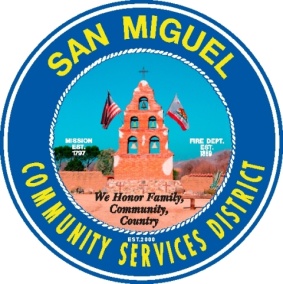 San Miguel Community Services DistrictBOARD OF DIRECTORS	Anthony Kalvans, President	       				Larry Reuck, Vice President           	John Green, Director               Gib Buckman, Director             	Joe Parent, DirectorFRIDAY APRIL 14, 2017   8:30 A.M.BOARD OF DIRECTORS SPECIAL MEETING AGENDASMCSD Boardroom 1150 Mission St.San Miguel, CA 93451Cell Phones: As a courtesy to others, please silence your cell phone or pager during the meeting and engage in conversations outside the Boardroom.Americans with Disabilities Act: If you need special assistance to participate in this meeting, please contact the CSD Clerk at (805) 467-3388. Notification 48 hours in advance will enable the CSD to make reasonable arrangements to ensure accessibility to this meeting. Assisted listening devices are available for the hearing impaired. Public Comment: Please complete a “Request to Speak” form located at the podium in the boardroom to address the Board of Directors on any agenda item. Comments are limited to three minutes, unless you have registered your organization with CSD Clerk prior to the meeting. If you wish to speak on an item not on the agenda, you may do so under “Oral Communications.” Any member of the public may address the Board of Directors on items on the Consent Calendar. Please complete a “Request to Speak” form as noted above and mark which item number you wish to address.Meeting Schedule:  Regular Board of Director meetings are generally held in the SMCSD Boardroom on the fourth Thursday of each month at 7:00 P.M.  Agendas are also posted at:  www.sanmiguelcsd.orgAgendas: Agenda packets are available for the public inspection 72 hours prior to the scheduled meeting at the Counter/ San Miguel CSD office located at 1150 Mission St., San Miguel, during normal business hours. Any agenda-related writings or documents provided to a majority of the Board of Directors after distribution of the agenda packet are available for public inspection at the same time at the counter/ San Miguel CSD office at 1150 Mission St., San Miguel, during normal business hours.I.	Call to Order: 		8:30 AMII.	Pledge of Allegiance:		  III.	Roll Call:IV.	Adoption of Special Meeting AgendaV.	Public Comment and Communications (for items not on the agenda):Persons wishing to speak on a matter not on the agenda may be heard now; however, no action will be taken until placed on a future agenda. Speakers are limited to three minutes. Please complete a “Request to Speak” form and place in basket provided.VI.	ADJOURN TO CLOSED SESSION:    	A.	CLOSED SESSION AGENDA:  CONFERENCE WITH DISTRICT GENERAL COUNSELAnticipated LitigationPursuant to Government Code Section 54956.9 (d) (2) (1 case)CONFERENCE WITH DISTRICT GENERAL COUNSELExisting LitigationPursuant to Government Code Section 54956.9 (d) (1)Title:  San Luis Obispo County Employees’ Association vs. San Miguel Community Services District, Public Employment Relations Board Case No. LA-CE-1073-M 2.CONFERENCE WITH LABOR NEGOTIATORSPursuant to Government Code Section 54957.6Agency Representatives:  General Manager and District General CounselEmployee Organization:  San Luis Obispo County Employees Association     	B.	RECONVENE TO OPEN SESSION     	C.	REPORT OUT OF CLOSED SESSION      	4.  Report out of Closed Session by District General CounselVII.  	BOARD COMMENT:This section is intended as an opportunity for Board members to make brief announcements, request information from staff, request future agenda item(s) and/or report on their own activities related to District business.  No action is to be taken until an item is placed on a future agenda.VIII.  	ADJOURNMENT			Time:				ATTEST:	STATE OF CALIFORNIA		)	COUNTY OF SAN LUIS OBISPO	) ss.	COMMUNITY OF SAN MIGUEL	)I, Darrell Gentry, General Manager of San Miguel Community Services District, hereby certify that I caused the posting of this agenda at the SMCSD office on April 12, 2017.	Date: April 12, 2017 	Darrell Gentry	________________________________________		